Publicado en España el 13/05/2022 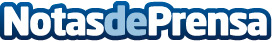 Asesores hipotecarios, quiénes son y cómo elegirlos, POR INICIATIVA EMPRESARIALSi se necesita solicitar una hipoteca para comprar una propiedad o se necesita obtener asesoramiento previo, porque no se tiene claro el planteamiento, es posible optar por acudir directamente al banco o mejor aún, a un asesor hipotecario que consultará en una gran variedad de bancosDatos de contacto:INICIATIVA EMPRESARIALComunicado de prensa: Asesores hipotecarios, quiénes son y cómo elegirlos916772505Nota de prensa publicada en: https://www.notasdeprensa.es/asesores-hipotecarios-quienes-son-y-como Categorias: Nacional Inmobiliaria Finanzas Madrid http://www.notasdeprensa.es